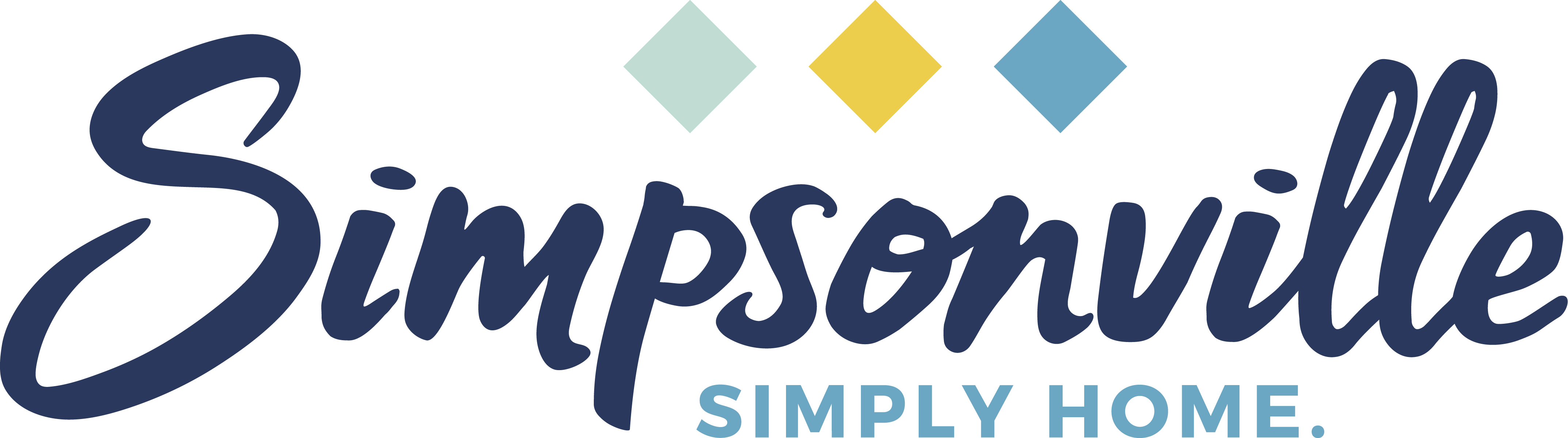 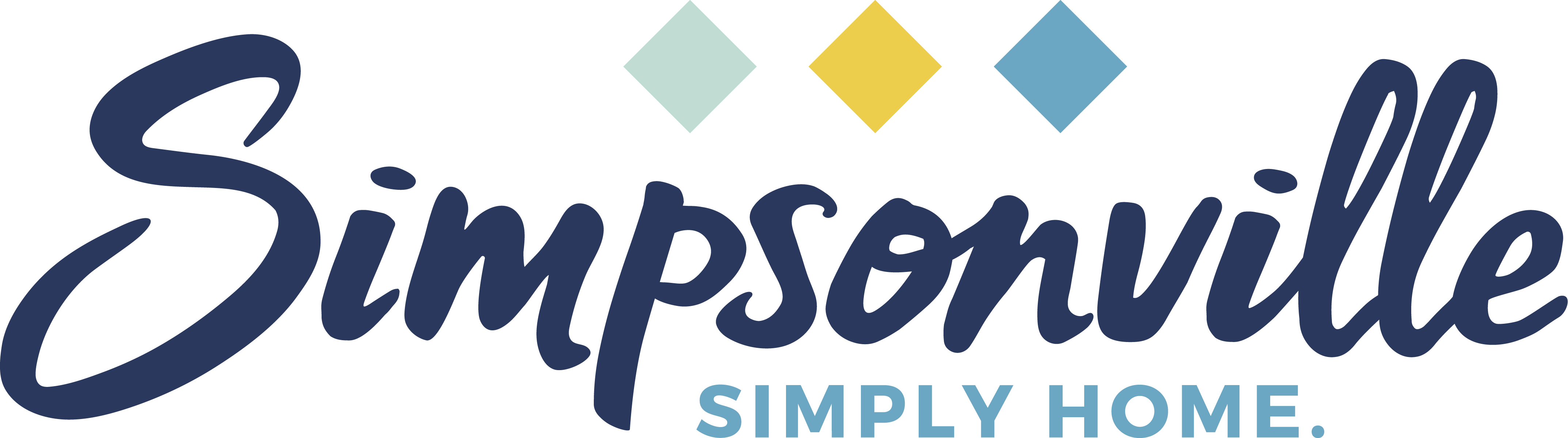 Request for Qualifications: Public FacilitiesCity of Simpsonville118 N.E. Main St.Simpsonville, S.C. 29681Call Type: ArchitectureState: South CarolinaSubmission Deadline: April 16, 2021Contact: Dianna Gracely, City AdministratorContact Email: dianna@simpsonville.comContact Phone: 864-967-9526PROJECT DETAILS & BACKGROUND INFORMATIONThe City of Simpsonville is a municipality of more than 23,000 people in Greenville County. Downtown Simpsonville is retaining its small-town charm in the midst of positive smart growth with recent improvements, such as an alleyway with an outdoor seating area, and a new section of the Swamp Rabbit Trail. Simpsonville rebranded in 2019 with the new tagline “Simply Home,” new logo and new icon. This project will construct two buildings: one fire department headquarters and one City Hall/police department, approximately 15,000 and 20,000 square feet respectively.LOCATIONCity Park REQUIREMENTS Resume(s) of project personnelLetter of Interest no longer than 500 words describing professional experience, style of work and interest in the project.Three (3) to five (5) images of completed work demonstrating an ability to conceptualize, design, and supervise construction of projectsTwo (2) professional references that include name, title, address, relationship, phone number and email addressOptional: Up to three (3) support materials, such as reviews, news articles or other relevant informationSELECTION PROCESSSubmissions will be judged and scored on the following measures with a maximum score of 100 points:Design Excellence (30 points): The firm/team's work reflects excellence, innovation and originality as evidenced by quality of design; demonstrates professional approaches to processes and presentation and communicates a unique vision or perspectiveProfessional Experience (30 points): The firm/team’s professional experience is adequate to meet the demands of the project, including a proven ability to meet project budgets and deadlines and perform work in a timely and professional manner. Public facilities experience is preferred.Experience Working on a Project of Similar Scale (30 points): Previous work that can specifically demonstrate the successful completion of projects. Experience with public engagement is a plus.Proximity to project location (10 points): The firm's location and proximity to the project site will be factored into the overall score.Submissions will be reviewed by a selection committee comprised of city staff and elected officials. City Council will have the final decision regarding contracting.TIMELINERequest for Qualifications issued: March 17, 2021Request for Qualifications due: April 16, 2021Selection Process: May 2021Contract(s) awarded: June 2021Target start of project: November 2021 Target completion date: September 2022PROJECT BUDGET The total project budget is $12,500,000. SUBMISSION PROCEDURESThree hard copies and one electronic submittal must be directed to the following:			Attn: Dianna Gracely			Re: RFQ Public Facilities			118 N.E. Main St.			Simpsonville, S.C. 29681SUBMISSION DEADLINEAll materials must be received by 5 p.m. Eastern Standard Time on April 16, 2021QUESTIONSPlease direct all questions or requests for assistance to City Administrator Dianna Gracely at dianna@simpsonville.com.